ПРАВИТЕЛЬСТВО АРХАНГЕЛЬСКОЙ ОБЛАСТИПОСТАНОВЛЕНИЕот 26 декабря 2018 г. N 615-ппОБ УТВЕРЖДЕНИИ ПОЛОЖЕНИЯ ОБ ОБЩЕСТВЕННЫХ ОБСУЖДЕНИЯХ,ПУБЛИЧНЫХ СЛУШАНИЯХ ПО ПРОЕКТАМ ГЕНЕРАЛЬНЫХ ПЛАНОВ,ПРОЕКТАМ ПРАВИЛ ЗЕМЛЕПОЛЬЗОВАНИЯ И ЗАСТРОЙКИ, ПРОЕКТАМ,ПРЕДУСМАТРИВАЮЩИМ ВНЕСЕНИЕ ИЗМЕНЕНИЙ В ОДИН ИЗ УКАЗАННЫХУТВЕРЖДЕННЫХ ДОКУМЕНТОВ, НА ТЕРРИТОРИЯХ МУНИЦИПАЛЬНЫХОБРАЗОВАНИЙ АРХАНГЕЛЬСКОЙ ОБЛАСТИВ соответствии с пунктом 7 статьи 7.6.5 областного закона от 23 сентября 2004 года N 259-внеоч.-ОЗ "О реализации государственных полномочий Архангельской области в сфере правового регулирования организации и осуществления местного самоуправления" Правительство Архангельской области постановляет:1. Утвердить прилагаемое Положение об общественных обсуждениях, публичных слушаниях по проектам генеральных планов, проектам правил землепользования и застройки, проектам, предусматривающим внесение изменений в один из указанных утвержденных документов, на территориях муниципальных образований Архангельской области.2. Установить, что в 2022 и 2023 годах проведение общественных обсуждений, публичных слушаний по проектам генеральных планов, проектам правил землепользования и застройки, проектам, предусматривающим внесение изменений в один из указанных утвержденных документов, осуществляется в соответствии с Положением об общественных обсуждениях, публичных слушаниях по проектам генеральных планов, проектам правил землепользования и застройки, проектам, предусматривающим внесение изменений в один из указанных утвержденных документов, на территориях муниципальных образований Архангельской области, утвержденным настоящим постановлением, с учетом особенностей, установленных статьей 7 Федерального закона от 14 марта 2022 года N 58-ФЗ "О внесении изменений в отдельные законодательные акты Российской Федерации".(п. 2 введен постановлением Правительства Архангельской области от 29.04.2022 N 278-пп; в ред. постановления Правительства Архангельской области от 31.01.2023 N 81-пп)2. Настоящее постановление вступает в силу с 1 января 2019 года, но не ранее дня его официального опубликования.Первый заместитель ГубернатораАрхангельской области -председатель ПравительстваАрхангельской областиА.В.АЛСУФЬЕВУтвержденопостановлением ПравительстваАрхангельской областиот 26.12.2018 N 615-ппПОЛОЖЕНИЕОБ ОБЩЕСТВЕННЫХ ОБСУЖДЕНИЯХ, ПУБЛИЧНЫХ СЛУШАНИЯХПО ПРОЕКТАМ ГЕНЕРАЛЬНЫХ ПЛАНОВ, ПРОЕКТАМ ПРАВИЛЗЕМЛЕПОЛЬЗОВАНИЯ И ЗАСТРОЙКИ, ПРОЕКТАМ, ПРЕДУСМАТРИВАЮЩИМВНЕСЕНИЕ ИЗМЕНЕНИЙ В ОДИН ИЗ УКАЗАННЫХ УТВЕРЖДЕННЫХДОКУМЕНТОВ, НА ТЕРРИТОРИЯХ МУНИЦИПАЛЬНЫХ ОБРАЗОВАНИЙАРХАНГЕЛЬСКОЙ ОБЛАСТИI. Общие положения1. Настоящее Положение, разработанное в соответствии со статьями 5.1, 28 и 31 Градостроительного кодекса Российской Федерации, статьей 7.6.5 областного закона от 23 сентября 2004 года N 259-внеоч.-ОЗ "О реализации государственных полномочий Архангельской области в сфере правового регулирования организации и осуществления местного самоуправления", в целях соблюдения права человека на благоприятные условия жизнедеятельности, прав и законных интересов правообладателей земельных участков и объектов капитального строительства, устанавливает порядок организации и проведения общественных обсуждений и публичных слушаний по следующим документам (далее в совокупности - проекты):1) проекты генеральных планов в городских, сельских поселениях, городских округах, муниципальных округах Архангельской области (за исключением городских округов Архангельской области "Мирный" и "Новая Земля") (далее - проекты генеральных планов);(пп. 1 в ред. постановления Правительства Архангельской области от 29.04.2022 N 278-пп)2) проекты правил землепользования и застройки в городских, сельских поселениях, городских округах, муниципальных округах Архангельской области (за исключением городских округов Архангельской области "Мирный" и "Новая Земля") (далее - проекты правил землепользования и застройки);(пп. 2 в ред. постановления Правительства Архангельской области от 29.04.2022 N 278-пп)3) проекты, предусматривающие внесение изменений в один из утвержденных документов, указанных в подпунктах 1 и 2 настоящего пункта.2. Проведение общественных обсуждений или публичных слушаний по проектам обязательно, за исключением случаев, установленных Градостроительным кодексом Российской Федерации.Не допускается принятие проекта, подлежащего рассмотрению на общественных обсуждениях или публичных слушаниях, до опубликования заключения о результатах общественных обсуждений или публичных слушаний.3. Решения о проведении общественных обсуждений и публичных слушаний по проектам принимаются министерством строительства и архитектуры Архангельской области (далее - министерство).4. Решения о проведении общественных обсуждений и публичных слушаний по проектам оформляются распоряжением министерства.В распоряжении министерства о проведении общественных обсуждений или публичных слушаний по проектам указываются:проект, по которому проводятся общественные обсуждения или публичные слушания;проводимая процедура - общественные обсуждения или публичные слушания.5. Общественные обсуждения и публичные слушания по проектам организуются постоянно действующим вспомогательным коллегиальным органом министерства - комиссией по подготовке проектов правил землепользования и застройки муниципальных образований Архангельской области (далее - комиссия).(в ред. постановления Правительства Архангельской области от 10.05.2023 N 414-пп)Состав комиссии утверждается распоряжением министерства в соответствии с Градостроительным кодексом Российской Федерации и настоящим Положением.Положение о комиссии утверждается постановлением министерства.В пределах своих полномочий, установленных настоящим Положением и положением о комиссии, комиссия принимает решения. Решения комиссии оформляются протоколом, подписываемым председателем и секретарем комиссии. Исполнение решений комиссии обеспечивается министерством.После создания комиссии по подготовке проектов правил землепользования и застройки при проведении общественных обсуждений или публичных слушаний по проектам полномочия комиссии возлагаются на комиссию по подготовке проекта правил землепользования и застройки, которая действует в соответствии с настоящим Положением и положением о комиссии по подготовке проектов правил землепользования и застройки муниципальных образований Архангельской области.(в ред. постановлений Правительства Архангельской области от 26.02.2019 N 100-пп, от 10.05.2023 N 414-пп)6. Общественные обсуждения или публичные слушания проводятся в пределах следующих территорий (далее - территории, в пределах которых проводятся общественные обсуждения или публичные слушания):1) по проектам генеральных планов и проектам, предусматривающим внесение в них изменений, - в пределах территории соответствующего городского, сельского поселения, городского округа, муниципального округа Архангельской области (за исключением городских округов Архангельской области "Мирный" и "Новая Земля") в каждом населенном пункте соответствующего муниципального образования Архангельской области (далее - муниципальное образование), за исключением следующих случаев:а) по проектам, предусматривающим внесение изменений в генеральный план в связи с принятием решения о комплексном развитии территории, общественные обсуждения или публичные слушания могут проводиться в границах территории, в отношении которой принято решение о комплексном развитии территории;б) по проектам, предусматривающим внесение изменений в генеральный план применительно к территории одного или нескольких населенных пунктов, их частей, - в границах территории, в отношении которой принято решение о подготовке предложений о внесении в генеральный план изменений;2) по проектам правил землепользования и застройки и проектам, предусматривающим внесение в них изменений, - в пределах территории соответствующего городского, сельского поселения, городского округа, муниципального округа Архангельской области (за исключением городских округов Архангельской области "Мирный" и "Новая Земля") в каждом населенном пункте соответствующего муниципального образования, за исключением следующих случаев:а) по проектам, предусматривающим внесение изменений в правила землепользования и застройки в части внесения изменений в градостроительный регламент, установленный для конкретной территориальной зоны, - в границах территориальной зоны, для которой установлен такой градостроительный регламент;б) по проектам, предусматривающим внесение изменений в правила землепользования и застройки в связи с принятием решения о комплексном развитии территории, - в границах территории, подлежащей комплексному развитию.(п. 6 в ред. постановления Правительства Архангельской области от 21.06.2023 N 546-пп)7. Участниками общественных обсуждений или публичных слушаний по проектам являются граждане, постоянно проживающие на территории, в отношении которой подготовлены данные проекты, правообладатели находящихся в границах этой территории земельных участков и (или) расположенных на них объектов капитального строительства, а также правообладатели помещений, являющихся частью указанных объектов капитального строительства.8. Участники общественных обсуждений или публичных слушаний, прошедшие идентификацию в соответствии с настоящим пунктом, имеют право в порядке, срок и формах, установленных настоящим Положением, вносить предложения и замечания, касающиеся проекта, рассматриваемого на общественных обсуждениях или публичных слушаниях.В целях идентификации участники общественных обсуждений или публичных слушаний представляют сведения о себе (с приложением документов, подтверждающих такие сведения):для физических лиц - фамилию, имя, отчество (при наличии), дату рождения, адрес места жительства (регистрации);для юридических лиц - наименование, основной государственный регистрационный номер, место нахождения и адрес.Участники общественных обсуждений или публичных слушаний, являющиеся правообладателями соответствующих земельных участков и (или) расположенных на них объектов капитального строительства и (или) помещений, являющихся частью указанных объектов капитального строительства, также представляют сведения соответственно о таких земельных участках, объектах капитального строительства, помещениях, являющихся частью указанных объектов капитального строительства, из Единого государственного реестра недвижимости и иные документы, устанавливающие или удостоверяющие их права на такие земельные участки, объекты капитального строительства, помещения, являющиеся частью указанных объектов капитального строительства.Не требуется представление указанных в абзацах втором - четвертом настоящего пункта документов, подтверждающих сведения об участниках общественных обсуждений, если данными лицами вносятся предложения и замечания, касающиеся проекта, рассматриваемого на общественных обсуждениях, посредством государственной информационной системы Архангельской области "Региональный портал проектов нормативных правовых актов Архангельской области" (при условии, что сведения, указанные в абзацах втором - четвертом настоящего пункта, содержатся в данной государственной информационной системе). При этом для подтверждения сведений, указанных в абзацах втором - четвертом настоящего пункта, может использоваться единая система идентификации и аутентификации.Обработка персональных данных участников общественных обсуждений или публичных слушаний осуществляется с учетом требований, установленных Федеральным законом от 27 июля 2006 года N 152-ФЗ "О персональных данных".(в ред. постановления Правительства Архангельской области от 26.02.2019 N 100-пп)9. Предложения и замечания, касающиеся проекта, вносятся участниками общественных обсуждений или публичных слушаний, прошедшими идентификацию в соответствии с требованиями пункта 8 настоящего Положения:1) посредством государственной информационной системы Архангельской области "Региональный портал проектов нормативных правовых актов Архангельской области" (в случае проведения общественных обсуждений);2) в письменной или устной форме в ходе проведения собрания или собраний участников публичных слушаний (в случае проведения публичных слушаний);3) в письменной форме в адрес министерства;4) посредством записи в книге (журнале) учета посетителей экспозиции проекта, рассматриваемого на общественных обсуждениях или публичных слушаниях.10. Предложения и замечания, касающиеся проекта, могут быть внесены в течение указанного в оповещении о начале общественных обсуждений или публичных слушаний периода размещения проекта.Внесенные предложения и замечания, касающиеся проекта, подлежат регистрации в сроки, предусмотренные настоящим Положением.Предложения и замечания, касающиеся проекта, внесенные в письменной форме в адрес министерства, регистрируются непосредственно при поступлении соответствующих предложений и замечаний.При регистрации внесенных предложений и замечаний, касающихся проекта, каждому обращению, содержащему такие предложения и замечания, присваивается отдельный регистрационный номер.Регистрация внесенных предложений и замечаний, касающихся проекта, осуществляется в порядке, определенном решением комиссии.11. Общественные обсуждения, публичные слушания проводятся в следующие сроки:1) по проектам генеральных планов и проектам, предусматривающим внесение в них изменений, - 30 календарных дней со дня оповещения жителей соответствующего городского, сельского поселения, городского округа (за исключением городских округов "Мирный" и "Новая Земля") о проведении общественных обсуждений или публичных слушаний;2) по проектам правил землепользования и застройки и проектам, предусматривающим внесение в них изменений, - 30 календарных дней со дня опубликования соответствующего проекта.(п. 11 в ред. постановления Правительства Архангельской области от 21.06.2023 N 546-пп)12. Процедура проведения общественных обсуждений состоит из следующих этапов:1) оповещение о начале общественных обсуждений;2) размещение проекта, подлежащего рассмотрению на общественных обсуждениях, и информационных материалов к нему на официальном сайте Правительства Архангельской области в информационно-телекоммуникационной сети "Интернет" (далее - официальный сайт Правительства Архангельской области), на официальном сайте органа местного самоуправления соответствующего городского поселения, городского округа, муниципального округа Архангельской области (за исключением городских округов Архангельской области "Мирный" и "Новая Земля") в информационно-телекоммуникационной сети "Интернет", на официальном сайте органа местного самоуправления муниципального района Архангельской области, в состав которого входит соответствующее сельское поселение Архангельской области (далее - официальный сайт муниципального образования), и (или) в государственной информационной системе Архангельской области "Региональный портал проектов нормативных правовых актов Архангельской области" (далее - информационная система) и открытие экспозиции или экспозиций такого проекта;(в ред. постановлений Правительства Архангельской области от 03.11.2020 N 722-пп, от 29.04.2022 N 278-пп)3) проведение экспозиции или экспозиций проекта, подлежащего рассмотрению на общественных обсуждениях;4) подготовка и оформление протокола общественных обсуждений;5) подготовка и опубликование заключения о результатах общественных обсуждений.13. Процедура проведения публичных слушаний состоит из следующих этапов:1) оповещение о начале публичных слушаний;2) размещение проекта, подлежащего рассмотрению на публичных слушаниях, и информационных материалов к нему на официальном сайте Правительства Архангельской области, на официальном сайте муниципального образования и открытие экспозиции или экспозиций такого проекта;(пп. 2 в ред. постановления Правительства Архангельской области от 03.11.2020 N 722-пп)3) проведение экспозиции или экспозиций проекта, подлежащего рассмотрению на публичных слушаниях;4) проведение собрания или собраний участников публичных слушаний;5) подготовка и оформление протокола публичных слушаний;6) подготовка и опубликование заключения о результатах публичных слушаний.14. Перед размещением оповещения о начале общественных обсуждений или публичных слушаний комиссия принимает решения:1) по вопросам, которые подлежат отражению в оповещении о начале общественных обсуждений или публичных слушаний;2) о местах размещения информационных стендов, на которых распространяется оповещение о начале общественных обсуждений или публичных слушаний;3) о порядке регистрации внесенных предложений и замечаний, касающихся проекта, подлежащего рассмотрению на общественных обсуждениях или публичных слушаниях.II. Оповещение о начале общественных обсужденийили публичных слушаний15. Оповещение о начале общественных обсуждений оформляется по форме согласно приложению N 1 к настоящему Положению.Оповещение о начале публичных слушаний оформляется по форме согласно приложению N 2 к настоящему Положению.16. Оповещение о начале общественных обсуждений или публичных слушаний:1) не позднее чем за четыре календарных дня до дня размещения на официальном сайте Правительства Архангельской области, официальном сайте муниципального образования или в информационной системе проекта, подлежащего рассмотрению на общественных обсуждениях или публичных слушаниях, подлежит опубликованию на официальном сайте Правительства Архангельской области, а также в порядке, установленном для официального опубликования муниципальных правовых актов соответствующего городского поселения, городского округа, муниципального округа Архангельской области (за исключением городских округов Архангельской области "Мирный" и "Новая Земля"), муниципального района Архангельской области, в состав которого входит соответствующее сельское поселение Архангельской области;(в ред. постановлений Правительства Архангельской области от 29.04.2022 N 278-пп, от 21.06.2023 N 546-пп)2) распространяется на информационных стендах, соответствующих требованиям, установленным настоящим Положением.17. Информационные стенды, на которых размещаются оповещения о начале общественных обсуждений или публичных слушаний, должны удовлетворять следующим требованиям:1) информационные стенды оборудуются около здания, в котором расположено министерство, в местах массового скопления граждан на территории, в пределах которой проводятся общественные обсуждения или публичные слушания, а также с целью обеспечения доступа участников общественных обсуждений или публичных слушаний в населенных пунктах, в границах которых расположена территория, в пределах которой проводятся общественные обсуждения или публичные слушания. Перечень мест размещения информационных стендов утверждается решением комиссии;(в ред. постановления Правительства Архангельской области от 26.02.2019 N 100-пп)2) информационный стенд представляет собой отдельно стоящую конструкцию либо устанавливается (монтируется) на стене соответствующего здания;3) конструкция информационного стенда должна быть безопасна. Информационные стенды должны быть изготовлены из прочного материала. Материалы, используемые для изготовления информационных стендов, должны отвечать требованиям экологических и санитарно-эпидемиологических норм, не должны создавать угрозу жизни и здоровью граждан;(пп. 3 в ред. постановления Правительства Архангельской области от 26.02.2019 N 100-пп)4) монтаж информационных стендов осуществляется с соблюдением требований техники безопасности, обеспечивающих безопасную эксплуатацию.III. Порядок размещения проекта, подлежащего рассмотрениюна общественных обсуждениях или публичных слушаниях,и информационных материалов к нему на официальном сайтеПравительства Архангельской области, официальном сайтемуниципального образования и (или) в информационной системе18. Не позднее дня начала указанного в оповещении о начале общественных обсуждений периода размещения проекта и информационных материалов к нему на официальном сайте Правительства Архангельской области, официальном сайте муниципального образования и (или) министерством обеспечивается размещение проекта и информационных материалов к нему на официальном сайте Правительства Архангельской области, официальном сайте муниципального образования и (или) в информационной системе.(в ред. постановления Правительства Архангельской области от 03.11.2020 N 722-пп)Не позднее дня начала указанного в оповещении о начале публичных слушаний периода размещения проекта и информационных материалов к нему министерством обеспечивается размещение проекта и информационных материалов к нему на официальном сайте Правительства Архангельской области и официальном сайте муниципального образования.19. Проекты и информационные материалы к ним размещаются соответственно в информационной системе, на официальном сайте Правительства Архангельской области, официальном сайте муниципального образования в течение следующих периодов:1) проекты генеральных планов и проекты, предусматривающие внесение в них изменений, - 20 календарных дней со дня опубликования соответствующего проекта;(в ред. постановлений Правительства Архангельской области от 26.03.2019 N 166-пп, от 21.06.2023 N 546-пп)2) проекты правил землепользования и застройки и проекты, предусматривающие внесение в них изменений, - 20 календарных дней со дня опубликования соответствующего проекта;(в ред. постановлений Правительства Архангельской области от 26.03.2019 N 166-пп, от 01.10.2019 N 540-пп, от 21.06.2023 N 546-пп)3) исключен. - Постановление Правительства Архангельской области от 21.06.2023 N 546-пп.20. По окончании указанного в оповещении о начале общественных обсуждений или публичных слушаний периода размещения проекта и информационных материалов к нему проект и информационные материалы к нему перемещаются в архив в соответствии с нормативными правовыми актами, регулирующими порядок функционирования официального сайта Правительства Архангельской области, официального сайта муниципального образования и информационной системы.21. В период размещения проекта, указанный в оповещении о начале общественных обсуждений, участники общественных обсуждений, прошедшие идентификацию в соответствии с требованиями пункта 8 настоящего Положения, имеют право посредством информационной системы вносить предложения и замечания, касающиеся проекта.Внесенные предложения и замечания, касающиеся проекта, подлежат регистрации представителем комиссии не позднее окончания рабочего дня, в течение которого они внесены, или окончания следующего рабочего дня, если предложения и замечания, касающиеся проекта, внесены во внерабочее время.22. Информационная система должна обеспечивать возможность:1) проверки участниками общественных обсуждений полноты и достоверности отражения в информационной системе внесенных ими предложений и замечаний;2) представления информации о результатах общественных обсуждений, количестве участников общественных обсуждений.IV. Порядок проведения экспозиции проекта, подлежащегорассмотрению на общественных обсуждениях или публичныхслушаниях, порядок консультирования посетителей экспозициипроекта, подлежащего рассмотрению на общественныхобсуждениях или публичных слушаниях23. В течение указанного в оповещении о начале проведения общественных обсуждений или публичных слушаний периода размещения проекта и информационных материалов к нему проводятся экспозиция или экспозиции такого проекта (далее - экспозиция проекта).Экспозиция проекта размещается в зданиях или иных местах, находящихся на территории, в пределах которой проводятся общественные обсуждения или публичные слушания, а если эта территория находится вне границ населенных пунктов - в зданиях, находящихся на территории близлежащих населенных пунктов. Место (места) проведения экспозиции проекта определяется (определяются) в оповещении о начале общественных обсуждений или публичных слушаний.К экспозиции проекта должен быть обеспечен свободный доступ любых заинтересованных лиц без предъявления требований к их идентификации.Проведение экспозиции проекта обеспечивается министерством.24. В ходе проведения экспозиции проекта осуществляются:распространение информационных материалов о проекте;консультирование посетителей экспозиции проекта представителями комиссии и (или) разработчика проекта.25. Информационные материалы о проекте распространяются в текстовой и наглядной графической форме (карты-схемы), а также (при наличии технической возможности) в объемной форме (макеты) и (или) в форме мультимедийных презентаций.26. Консультирование посетителей экспозиции проекта осуществляется в форме ознакомительных обзорных рассказов о проекте и ответов на вопросы посетителей экспозиции проекта.В ходе консультирования посетителей экспозиции проекта до них должна доводиться достоверная и полная информация о проекте, его положительных и отрицательных последствиях для жителей муниципального образования в целом, конкретных категорий участников проекта.Ознакомительные обзорные рассказы о проекте проводятся по расписанию, утвержденному комиссией, в присутствии достаточного числа посетителей экспозиции проекта.Представители комиссии и (или) разработчика проекта обязаны постоянно присутствовать в месте размещения экспозиции проекта и отвечать на возникающие вопросы посетителей экспозиции проекта, разъяснять им сущность и содержание проводимой процедуры общественных обсуждений или публичных слушаний, права участников общественных обсуждений или публичных слушаний, порядок, срок и формы внесения предложений и замечаний, касающихся проекта.27. При обращении посетителей экспозиции проекта, желающих внести предложения и замечания, касающиеся проекта, представители комиссии обязаны:проводить идентификацию участников общественных обсуждений или публичных слушаний в соответствии с требованиями пункта 8 настоящего Положения;принимать от участников общественных обсуждений или публичных слушаний, прошедших идентификацию, письменные предложения и замечания, касающиеся проекта;предоставлять участникам общественных обсуждений или публичных слушаний, прошедших идентификацию, возможность вносить записи в книгу (журнал) учета посетителей экспозиции проекта;обеспечивать регистрацию внесенных предложений и замечаний, касающихся проекта, непосредственно при их внесении.V. Порядок проведения собрания или собранийучастников публичных слушаний28. Собрание или собрания участников публичных слушаний (далее - собрание) проводятся в зданиях или иных местах, находящихся на территории, в пределах которой проводятся публичные слушания, а если эта территория находится вне границ населенных пунктов - в зданиях, находящихся на территории близлежащих населенных пунктов. Место (места) и время проведения собрания определяются в оповещении о начале публичных слушаний.В целях проведения собрания комиссия определяет ведущего и секретаря публичных слушаний, иных представителей комиссии, обеспечивающих проведение собрания, заблаговременно извещает о месте и времени проведения собрания инициатора, разработчика проекта, подлежащего рассмотрению на публичных слушаниях.Перед началом проведения собрания представители комиссии, обеспечивающие его проведение, организуют регистрацию участников собрания. Регистрация участников собрания начинается не позднее чем за 40 минут до начала его проведения.При обращении участников собрания, желающих внести предложения и замечания, касающиеся проекта, представители комиссии, обеспечивающие проведение собрания, обязаны провести идентификацию таких участников в соответствии с требованиями пункта 8 настоящего Положения.29. Ведущий публичных слушаний открывает собрание, представляет себя и секретаря публичных слушаний, оглашает тему публичных слушаний, представляет инициатора, разработчика проекта, рассматриваемого на публичных слушаниях, и их представителей, разъясняет порядок проведения собрания, разъясняет порядок и формы внесения предложений и замечаний, касающихся проекта.30. Ведущий публичных слушаний предоставляет слово для выступления представителю инициатора, разработчика проекта, рассматриваемого на публичных слушаниях, а затем участникам публичных слушаний, выразившим желание выступить. Порядок выступлений участников публичных слушаний определяется в порядке поступления заявок на выступления. Продолжительность выступлений определяется регламентом проведения собрания, утвержденным комиссией.Ведущий публичных слушаний по истечении времени на выступление предупреждает об этом выступающего, а затем вправе прервать его выступление.Ведущий публичных слушаний вправе предупреждать выступающего в случае его отклонения от темы выступления, а при повторном нарушении лишать его слова.Ведущий публичных слушаний вправе лишить выступающего слова в случае допущения им оскорбительных выражений, жестов в адрес кого бы то ни было, иного нарушения им общественного порядка.Никто не вправе выступать на публичных слушаниях без разрешения ведущего публичных слушаний.Ведущий публичных слушаний не вправе высказывать собственное мнение по обсуждаемым вопросам, комментировать выступления иных лиц, давать характеристику выступающим.31. После каждого выступления отводится время на вопросы выступающему. Право задавать вопросы выступающему в течение отведенного времени имеет каждый участник публичных слушаний.32. После окончания всех выступлений слово может быть предоставлено по его желанию представителю инициатора, разработчика проекта, рассматриваемого на публичных слушаниях, для краткого дополнительного выступления.33. В ходе собрания участники публичных слушаний, прошедшие идентификацию в соответствии с требованиями пункта 8 настоящего Положения, имеют право вносить предложения и замечания, касающиеся проекта, рассматриваемого на публичных слушаниях.Представители комиссии, обеспечивающие проведение собрания, обязаны:принимать от участников публичных слушаний, прошедших идентификацию, письменные предложения и замечания, касающиеся проекта;вносить в протокол собрания предложения и замечания, касающиеся проекта, поступившие от участников публичных слушаний, прошедших идентификацию, в устной форме;обеспечивать регистрацию внесенных предложений и замечаний, касающихся проекта, непосредственно при их внесении.34. При проведении собрания секретарем публичных слушаний ведется протокол собрания, в котором отражаются:1) дата и место проведения собрания, время его начала и окончания;2) проект, рассматривавшийся на собрании;3) фамилия, имя, отчество (при наличии) ведущего публичных слушаний, секретаря публичных слушаний, присутствующих представителей инициатора, разработчика проекта;4) количество зарегистрированных участников собрания;5) краткое содержание выступлений участников собрания;6) предложения и замечания, касающиеся проекта, поступившие в устной форме от участников публичных слушаний, прошедших идентификацию.35. Протокол собрания подписывается ведущим публичных слушаний и секретарем публичных слушаний.VI. Порядок подготовки и оформления протоколаобщественных обсуждений и протокола публичных слушаний36. Комиссия подготавливает и оформляет протокол общественных обсуждений или публичных слушаний по форме согласно приложению N 3 к настоящему Положению.37. Подготовка и оформление протокола общественных обсуждений или публичных слушаний осуществляется в течение трех календарных дней по истечении периода размещения проекта и информационных материалов к нему, предусмотренного пунктом 19 настоящего Положения.(в ред. постановления Правительства Архангельской области от 21.06.2023 N 546-пп)Протокол общественных обсуждений или публичных слушаний утверждается решением комиссии.38. Участник общественных обсуждений или публичных слушаний, который внес предложения и замечания, касающиеся проекта, рассмотренного на общественных обсуждениях или публичных слушаниях, имеет право получить выписку из протокола общественных обсуждений или публичных слушаний, содержащую внесенные этим участником предложения и замечания.Выписка из протокола оформляется в течение трех рабочих дней со дня поступления обращения участника общественных обсуждений или публичных слушаний и заверяется секретарем комиссии.VII. Порядок подготовки и опубликования заключенияо результатах общественных обсуждений или публичных слушаний39. На основании протокола общественных обсуждений или публичных слушаний комиссия осуществляет подготовку заключения о результатах общественных обсуждений или публичных слушаний по форме согласно приложению N 4 к настоящему Положению.40. Подготовка заключения о результатах общественных обсуждений или публичных слушаний осуществляется в течение трех календарных дней со дня подписания протокола общественных обсуждений или публичных слушаний.(в ред. постановления Правительства Архангельской области от 21.06.2023 N 546-пп)Заключение о результатах общественных обсуждений или публичных слушаний утверждается решением комиссии.Результаты общественных обсуждений или публичных слушаний носят рекомендательный характер.41. Заключение о результатах общественных обсуждений или публичных слушаний подлежит опубликованию в порядке, установленном для официального опубликования муниципальных правовых актов, иной официальной информации соответствующего городского поселения, городского округа, муниципального округа Архангельской области (за исключением городских округов Архангельской области "Мирный" и "Новая Земля"), муниципального района Архангельской области, в состав которого входит соответствующее сельское поселение Архангельской области, и размещению на официальном сайте Правительства Архангельской области, на официальном сайте муниципального образования и (или) в информационной системе.(в ред. постановлений Правительства Архангельской области от 03.11.2020 N 722-пп, от 29.04.2022 N 278-пп)Абзац исключен. - Постановление Правительства Архангельской области от 03.11.2020 N 722-пп.Приложение N 1к Положению об общественныхобсуждениях, публичных слушанияхпо проектам генеральных планов,проектам правил землепользованияи застройки, проектам, предусматривающимвнесение изменений в один из указанныхутвержденных документов, на территорияхмуниципальных образованийАрхангельской области                                                                    (форма)                                ОПОВЕЩЕНИЕ                     о начале общественных обсужденийДата размещения оповещения _________________________.Председатель комиссии по подготовкепроектов правил землепользования и застройкимуниципальных образований Архангельской области    ________________________                                                     (инициалы и фамилия)Приложение N 2к Положению об общественныхобсуждениях, публичных слушанияхпо проектам генеральных планов,проектам правил землепользованияи застройки, проектам, предусматривающимвнесение изменений в один из указанныхутвержденных документов, на территорияхмуниципальных образованийАрхангельской области                                                                    (форма)                                ОПОВЕЩЕНИЕ                        о начале публичных слушанийДата размещения оповещения _____________________.Председатель комиссии по подготовкепроектов правил землепользования и застройкимуниципальных образований Архангельской области    ________________________                                                     (инициалы и фамилия)Приложение N 3к Положению об общественныхобсуждениях, публичных слушанияхпо проектам генеральных планов,проектам правил землепользованияи застройки, проектам, предусматривающимвнесение изменений в один из указанныхутвержденных документов, на территорияхмуниципальных образованийАрхангельской области                                                                    (форма)                                 ПРОТОКОЛ                общественных обсуждений/публичных слушаний                           (нужное подчеркнуть)                         _________________________                         дата оформления протокола                     I. Общие сведения об организации                общественных обсуждений/публичных слушаний                  II. Опубликованное оповещение о начале                общественных обсуждений/публичных слушаний    Приводится  текст  опубликованного  оповещения  о  начале  общественныхобсуждений или публичных слушаний.        III. Предложения и замечания, касающиеся проекта, внесенные          участниками общественных обсуждений/публичных слушанийПредседатель комиссии по подготовкепроектов правил землепользования изастройки муниципальных образованийАрхангельской области           _____________________________                                (подпись, фамилия и инициалы)строительства и архитектуры Архангельской областипо организации и проведению общественныхобсуждений и публичных слушаний _____________________________                               (подпись, фамилия и инициалы)    Приложение:   перечень   принявших   участие   в  рассмотрении  проекта    участников  общественных обсуждений или публичных слушаний с указанием:для физических лиц - фамилии, имени, отчества (при наличии), даты рождения,адреса  места жительства (регистрации); для юридических лиц - наименования,основного  государственного  регистрационного  номера,  места  нахождения иадреса.Приложение N 4к Положению об общественныхобсуждениях, публичных слушанияхпо проектам генеральных планов,проектам правил землепользованияи застройки, проектам, предусматривающимвнесение изменений в один из указанныхутвержденных документов, на территорияхмуниципальных образованийАрхангельской области                                ЗАКЛЮЧЕНИЕ         о результатах общественных обсуждений/ публичных слушаний                           (нужное подчеркнуть)                       ____________________________                       (дата оформления заключения)                     I. Общие сведения об общественных                      обсуждениях/публичных слушаниях        II. Предложения и замечания, касающиеся проекта, внесенные          участниками общественных обсуждений/публичных слушаний;           аргументированные рекомендации комиссии по подготовке        проектов правил землепользования и застройки муниципальных                     образований Архангельской области                  III. Выводы по результатам общественных                     обсуждений или публичных слушаний__________________________________________________________________________________________________________________________________________________________________________________________________________________________________________________________________________________________________________________________________________________________________________________________________________________________________________________________________Председатель комиссии по подготовкепроектов правил землепользованияи застройки муниципальных образованийАрхангельской области                  ____________________________________                                          (подпись, инициалы и фамилия)Секретарь комиссии по подготовкепроектов правил землепользованияи застройки муниципальных образованийАрхангельской области                  ____________________________________                                          (подпись, инициалы и фамилия)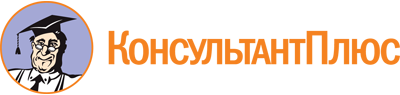 Постановление Правительства Архангельской области от 26.12.2018 N 615-пп
(ред. от 21.06.2023)
"Об утверждении Положения об общественных обсуждениях, публичных слушаниях по проектам генеральных планов, проектам правил землепользования и застройки, проектам, предусматривающим внесение изменений в один из указанных утвержденных документов, на территориях муниципальных образований Архангельской области"Документ предоставлен КонсультантПлюс

www.consultant.ru

Дата сохранения: 26.11.2023
 Список изменяющих документов(в ред. постановлений Правительства Архангельской областиот 26.02.2019 N 100-пп, от 26.03.2019 N 166-пп, от 30.04.2019 N 237-пп,от 01.10.2019 N 540-пп, от 03.11.2020 N 722-пп, от 29.04.2022 N 278-пп,от 31.01.2023 N 81-пп, от 10.05.2023 N 414-пп, от 21.06.2023 N 546-пп)Список изменяющих документов(в ред. постановлений Правительства Архангельской областиот 26.02.2019 N 100-пп, от 26.03.2019 N 166-пп, от 01.10.2019 N 540-пп,от 03.11.2020 N 722-пп, от 29.04.2022 N 278-пп, от 10.05.2023 N 414-пп,от 21.06.2023 N 546-пп)Список изменяющих документов(в ред. постановлений Правительства Архангельской областиот 26.02.2019 N 100-пп, от 03.11.2020 N 722-пп, от 10.05.2023 N 414-пп)1. Информация о проекте, подлежащем рассмотрению на общественных обсуждениях (наименование и иные реквизиты)2. Перечень информационных материалов к проекту, подлежащему рассмотрению на общественных обсуждениях3. Организатор общественных обсуждений4. Территория проведения общественных обсуждений (вся территория муниципального образования, иная определенная территория, территория определенной территориальной зоны, иное)5. Категории участников общественных обсуждений (граждане, постоянно проживающие на определенной территории, правообладатели определенных земельных участков, объектов капитального строительства, помещений)6. Информация о порядке и сроках проведения общественных обсуждений по проекту (общий срок общественных обсуждений, в том числе дата их начала и окончания, форма проведения общественных обсуждений - с использованием государственной информационной системы Архангельской области "Региональный портал проектов нормативных правовых актов Архангельской области", в месте (местах) проведения экспозиции (экспозиций) проекта, подлежащего рассмотрению на общественных обсуждениях, иное)7. Информация о проведении экспозиции (экспозиций) проекта, подлежащего рассмотрению на общественных обсуждениях (место/ места, дата открытия, срок проведения, дни и часы посещения экспозиции/экспозиций)8. Информация о порядке, сроке и формах внесения участниками общественных обсуждений предложений и замечаний, касающихся проекта, подлежащего рассмотрению на общественных обсуждениях (посредством государственной информационной системы Архангельской области "Региональный портал проектов нормативных правовых актов Архангельской области", в письменной или устной форме, иное)9. Информация об официальном сайте Правительства Архангельской области, официальном сайте муниципального образования или государственной информационной системы Архангельской области "Региональный портал проектов нормативных правовых актов Архангельской области", на котором будут размещены проект, подлежащий рассмотрению на общественных обсуждениях, и информационные материалы к нему (адрес соответствующего сайта в информационно-телекоммуникационной сети "Интернет", период размещения)Список изменяющих документов(в ред. постановления Правительства Архангельской областиот 10.05.2023 N 414-пп)1. Информация о проекте, подлежащем рассмотрению на публичных слушаниях (наименование и иные реквизиты)2. Перечень информационных материалов к проекту, подлежащему рассмотрению на публичных слушаниях3. Организатор публичных слушаний4. Территория проведения публичных слушаний (вся территория муниципального образования, иная определенная территория, территория определенной территориальной зоны, иное)5. Категории участников публичных слушаний (граждане, постоянно проживающие на определенной территории, правообладатели определенных земельных участков, объектов капитального строительства, помещений)6. Информация о порядке и сроках проведения публичных слушаний по проекту (общий срок публичных слушаний, в том числе дата их начала и окончания, формы проведения публичных слушаний: путем проведения собрания или собраний участников публичных слушаний, в месте (местах) проведения экспозиции (экспозиций) проекта, подлежащего рассмотрению на публичных слушаниях, иное)7. Информация о проведении экспозиции (экспозиций) проекта, подлежащего рассмотрению на публичных слушаниях (место/ места, дата открытия, срок проведения, дни и часы посещения экспозиции/экспозиций)8. Информация о проведении собрания (собраний) участников публичных слушаний (место/места, дата/даты, время начала собрания/собраний)9. Информация о порядке, сроке и формах внесения участниками публичных слушаний предложений и замечаний, касающихся проекта, подлежащего рассмотрению на публичных слушаниях (в письменной или устной форме, иное)10. Информация об официальном сайте в информационно-телекоммуникационной сети "Интернет", на котором будут размещены проект, подлежащий рассмотрению на публичных слушаниях, информационные материалы к нему и информация о дате, времени и месте проведения собрания или собраний участников публичных слушаний (адрес соответствующего сайта в информационно-телекоммуникационной сети "Интернет", период размещения)Список изменяющих документов(в ред. постановлений Правительства Архангельской областиот 30.04.2019 N 237-пп, от 10.05.2023 N 414-пп)1. Информация о проекте, рассмотренном на общественных обсуждениях или публичных слушаниях (наименование и иные реквизиты)2. Организатор общественных обсуждений или публичных слушаний3. Информация о территории, в пределах которой проводились общественные обсуждения или публичные слушания, и сроке проведения общественных обсуждений или публичных слушаний4. Информация: об источнике (источниках) и дате (датах) опубликования оповещения о начале общественных обсуждений или публичных слушаний; об адресах официальных сайтов в информационно-телекоммуникационной сети "Интернет", на которых было размещено оповещение о начале общественных обсуждений или публичных слушаний, и датах размещения оповещения; о местах расположения информационных стендов, на которых распространено оповещение о начале общественных обсуждений или публичных слушаний, и датах распространения оповещения5. Информация о проведении экспозиции (экспозиций) проекта, рассмотренного на общественных обсуждениях или публичных слушаниях (место/места, дата открытия, срок проведения, дни и часы посещения экспозиции/экспозиций)6. Информация о проведении собрания (собраний) участников публичных слушаний (место/места, дата/даты, время начала собрания/собраний)7. Информация об официальном сайте в информационно-телекоммуникационной сети "Интернет", на котором размещен проект, рассмотренный на общественных обсуждениях или публичных слушаниях, и информационные материалы к нему, а также о дате и периоде размещенияУчастник общественных обсуждений/публичных слушаний, прошедший идентификациюСодержание предложений и замечаний, касающихся проекта, внесенных участником1. Участники общественных обсуждений или публичных слушаний, постоянно проживающие на территории, в пределах которой проведены общественные обсуждения или публичные слушания1. Участники общественных обсуждений или публичных слушаний, постоянно проживающие на территории, в пределах которой проведены общественные обсуждения или публичные слушания1.1.1.2....2. Иные участники общественных обсуждений или публичных слушаний2. Иные участники общественных обсуждений или публичных слушаний2.1.2.2....Список изменяющих документов(в ред. постановления Правительства Архангельской областиот 10.05.2023 N 414-пп)1. Наименование проекта, рассмотренного на общественных обсуждениях или публичных слушаниях2. Организатор общественных обсуждений или публичных слушаний3. Информация о территории, в пределах которой проводились общественные обсуждения или публичные слушания, и сроке проведения общественных обсуждений или публичных слушаний4. Сведения о количестве участников общественных обсуждений или публичных слушаний, принявших участие в общественных обсуждениях или публичных слушаниях5. Реквизиты протокола общественных обсуждений или публичных слушанийПредложения и замечания, касающиеся проекта, внесенные участниками общественных обсуждений/публичных слушанийАргументированные рекомендации комиссии по подготовке проектов правил землепользования и застройки муниципальных образований Архангельской области о целесообразности или нецелесообразности учета внесенных участниками общественных обсуждений или публичных слушаний предложений и замечаний1. Содержание предложений и замечаний, касающихся проекта, внесенных участниками общественных обсуждений или публичных слушаний, постоянно проживающими на территории, в пределах которой проведены общественные обсуждения или публичные слушания:1.1. ________________________________ ___________________________________1.2. ________________________________ _____________________________________... ______________________________ ___________________________________1.1. ________________________________ ___________________________________1.2. ________________________________ _____________________________________... ______________________________ ___________________________________2. Содержание предложений и замечаний, касающихся проекта, внесенных иными участниками общественных обсуждений или публичных слушаний:-2.1. ________________________________ ___________________________________2.2. ________________________________ _____________________________________... ______________________________ ___________________________________2.1. ________________________________ ___________________________________2.2. ________________________________ _____________________________________... ______________________________ ___________________________________